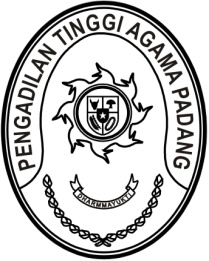 S  U  R  A  T      T  U  G  A  SNomor : W3-A/       /OT.00/1/2023Menimbang 	: 	bahwa guna konsolidasi dan menunjang kelancaran pelaksanaan tugas Peradilan Agama se Sumatera Barat, Pengadilan Tinggi Agama Padang akan menyelenggarakan Rapat Kerja Peradilan Agama se Sumatera Barat Tahun 2023, dipandang perlu menugaskan panitia pelaksana kegiatan tersebut;Dasar 	: 	1.	Keputusan Ketua Pengadilan Tinggi Agama Padang Nomor 
W3-A/3851/OT.00/12/2022 tanggal 23 Desember 2022 tentang Pembentukan Penyelenggara Rapat Kerja Peradilan Agama Se Sumatera Barat;		2. Daftar Isian Pelaksanaan Anggaran Pengadilan Tinggi Agama Padang  Nomor SP DIPA-005.01.2.401900/2023 tanggal 30 November 2022;MEMBERI TUGASKepada 	: 	1.	Nama	:	H. Idris Latif, S.H., M.H.			NIP	:	196404101993031002			Pangkat/Gol. Ru	:	Pembina Utama Muda (IV/c)			Jabatan	:	Sekretaris		2.	Nama	:	Ismail, S.H.I., M.A.			NIP	:	197908202003121004			Pangkat/Gol. Ru	:	Pembina Tk.I (IV/b)			Jabatan	:	Kepala Bagian Perencanaan dan Kepegawaian		3.	Nama	: Elvi Yunita, S.H., M.H.		    NIP	:	198206162005022001			Pangkat/Gol. Ru	:	Penata (III/c)			Jabatan	:	Kepala Subbagian Rencana, Program dan Anggaran		4. Nama	:	Nurasiyah Handayani Rangkuti, S.H.			NIP	:	198102212011012007			Pangkat/Gol. Ru	:	Penata (III/c)			Jabatan	: Kasubbag Tata Usaha dan Rumah Tangga		5. Nama	:	Millia Sufia, S.E., S.H., M.M.			NIP	: 198410142009042002			Pangkat/Gol. Ru	: Penata (III/c)			Jabatan	: Kepala Subbagian Keuangan dan Pelaporan			6. Nama	:	Rifka Hidayat, S.H.			NIP	:	198503212006041004			Pangkat/Gol. Ru	:	Penata (III/c)			Jabatan	:	Kepala Subbagian Kepegawaian dan Teknologi Informasi		7. Nama	:	Mursyidah, S.AP.			NIP	:	199306122019032013			Pangkat/Gol. Ru	:	Penata Muda (III/a)			Jabatan	:	Analis Kepegawaian Pertama		8. Nama	:	Fitrya Rafani,S.Kom			NIP	: 198905022015032002			Pangkat/Gol.Ru	: Penata Muda (III/a)			Jabatan	: Bendahara		9. Nama	: Richa Meiliyana Rachmawati A.Md.A.B.			NIP	:	199805232020122002			Pangkat/Gol. Ru	:	Pengatur (II/c)						Jabatan	:	Arsiparis Pelaksana	    10. Nama	: Doan Falltrik			Jabatan	:	PPNPNUntuk 	: 	Pertama	:	Menjadi panitia penyelenggara Rapat Kerja Peradilan Agama se Sumatera Barat pada tanggal 26 s.d. 27 Januari 2023 di Grand Royal Denai Hotel	   Jalan Yos Sudarso No.5, RW.7, Benteng Pasar Atas, Guguk Panjang, Bukittinggi.Kedua 	:  Segala biaya yang timbul untuk pelaksanaan tugas ini dibebankan pada DIPA Pengadilan Tinggi Agama Padang Tahun Anggaran 2022.            Januari 2023       Ketua,Dr. Drs. H. Pelmizar, M.H.I.							NIP. 195611121981031009Tembusan:1. Yml. Ketua Kamar Agama Mahkamah Agung RI;2. Yth. Direktur Jenderal Badan Peradilan Agama Mahkamah Agung RI.